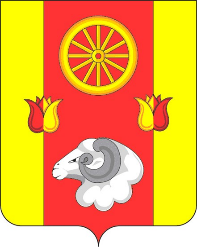 АДМИНИСТРАЦИЯРЕМОНТНЕНСКОГО СЕЛЬСКОГО ПОСЕЛЕНИЯРЕМОНТНЕНСКОГО РАЙОНА     РОСТОВСКОЙ ОБЛАСТИПОСТАНОВЛЕНИЕ05.05.2022                                        № 70                                               с. РемонтноеО внесении изменений в постановление Администрации Ремонтненского сельского поселения  от 05.10.2018 № 137В целях исполнения подпункта 2.1.1. пункта 2.1. Соглашения между Министерством финансов Ростовской области и Администрацией Ремонтненского сельского поселения о мерах по социально-экономическому развитию и оздоровлению муниципальных финансов Ремонтненского района от 30.01.2022 № 32/10д 				ПОСТАНОВЛЯЮ:1.Внести    в    постановление   Администрации    Ремонтненского    сельского поселения от 05.10.2018 № 137 «Об утверждении Плана мероприятий по росту доходного потенциала Ремонтненского сельского поселения, оптимизации расходов бюджета Ремонтненского сельского поселения Ремонтненского района и сокращению муниципального долга Ремонтненского сельского поселения до 2024 года», изменения согласно приложению.2.Настоящее постановление подлежит официальному опубликованию.3.Контроль за исполнением настоящего постановления возложить на начальника сектора экономики и финансов Славгородскую И.В.Глава АдминистрацииРемонтненского сельского поселения            	                 А.Я. ЯковенкоПостановление вносит:Сектор экономики и финансовПриложение к постановлениюАдминистрации Ремонтненского районаот 05.05.2022 № 70ИЗМЕНЕНИЯ,вносимые в постановление Администрации Ремонтненского сельского поселения от 05.10.2018 № 137 «Об утверждении Плана мероприятий по росту доходного потенциала Ремонтненского сельского поселения, оптимизации расходов бюджета Ремонтненского сельского поселения Ремонтненского района и сокращению муниципального долга Ремонтненского сельского поселения до 2024 года».	В постановлении:1.1.В    преамбуле    слова «от 27.01.2020 № 32/10д» заменить      словами «от 30.01.2022 № 32/10д».1.2.В подпункте 6.2. пункта 6 слова «до 01 ноября 2021 г.» заменить словами «до 28 октября 2022 г.».	2. Приложение № 3 изложить в следующей редакции:                     «Приложение № 3                       к постановлению                                                                                             Администрации                                                                                            Ремонтненского сельского поселения                                                                                          от 05.10.2018 № 137ИНФОРМАЦИЯо реализации Плана мероприятий по росту доходного потенциала Ремонтненского сельского поселения Ремонтненского района, оптимизации расходов бюджета Ремонтненского сельского поселения Ремонтненского района и сокращению муниципального долга Ремонтненского сельского поселения Ремонтненского района до 2024 года*   Заполняется в соответствии с приложением № 1.** Заполняется в случае отклонения показателей графы 6 от показателей графы 5, показателей графы 9 от показателей 8, показателей графы 12 от показателей графы 11 и показателей графы 15 от показателей графы 14.№п/п*Наименование мероприятия*Ответственный исполнитель*Срок исполнения*Финансовая оценка (бюджетный эффект)(тыс. рублей)Финансовая оценка (бюджетный эффект)(тыс. рублей)Финансовая оценка (бюджетный эффект)(тыс. рублей)Финансовая оценка (бюджетный эффект)(тыс. рублей)Финансовая оценка (бюджетный эффект)(тыс. рублей)Финансовая оценка (бюджетный эффект)(тыс. рублей)Финансовая оценка (бюджетный эффект)(тыс. рублей)Финансовая оценка (бюджетный эффект)(тыс. рублей)Финансовая оценка (бюджетный эффект)(тыс. рублей)№п/п*Наименование мероприятия*Ответственный исполнитель*Срок исполнения*2022 год2022 год2022 год2023 год2023 год2023 год2024 год2024 год2024 год№п/п*Наименование мероприятия*Ответственный исполнитель*Срок исполнения*план*учтено в проекте бюджета Ремонтненского сельского поселения Ремонтненского района  на 2022 год и на плановый период 2023 и 2024 годовпримечание**план*учтено в проекте бюджета Ремонтненского сельского поселения Ремонтненского района  на 2022 год и на плановый период 2023 и 2024 годовпримечание**план*учтено в проекте бюджета Ремонтненского сельского поселения Ремонтненского района  на 2022 год и на плановый период 2023 и 2024 годовпримечание**12348910111213141516